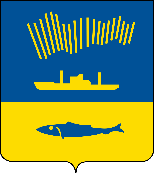 АДМИНИСТРАЦИЯ ГОРОДА МУРМАНСКАП О С Т А Н О В Л Е Н И Е    .   .                                                                                                             №         В целях эффективного исполнения бюджета муниципального образования город Мурманск на 2019 год и на плановый период 2020 и 2021 годов, утвержденного решением Совета депутатов города Мурманска                            от 13.12.2018 № 52-907, п о с т а н о в л я ю: Внести в постановление администрации города Мурманска                             от 11.01.2019 № 31 «О мерах по реализации решения Совета депутатов города Мурманска от 13.12.2018 № 52-907 «О бюджете муниципального образования город Мурманск на 2019 год и на плановый период 2020 и 2021 годов» (в ред. постановлений от 22.03.2019 № 1041, от 01.10.2019 № 3253) следующие изменения:1.1. Абзац 3 пункта 13 после слов «проведения оздоровительной кампании детей и молодежи;» дополнить словами «Договоров участия в долевом строительстве путем размещения денежных средств на счета эскроу, открытых в уполномоченном банке в соответствии с Федеральным законом от 30.12.2004 № 214-ФЗ «Об участии в долевом строительстве многоквартирных домов и иных объектов недвижимости и о внесении изменений в некоторые законодательные акты Российской Федерации»;».2. 	Отделу информационно-технического обеспечения и защиты информации администрации города Мурманска (Кузьмин А.Н.) разместить настоящее постановление на официальном сайте администрации города Мурманска в сети Интернет.3. 	Редакции газеты «Вечерний Мурманск» (Хабаров В.А.) опубликовать настоящее постановление.4. 	Настоящее постановление вступает в силу со дня официального опубликования.5. Контроль за выполнением настоящего постановления оставляю за собой.Временно исполняющий полномочия главы администрации города Мурманска                                                                           А.Г. Лыженков